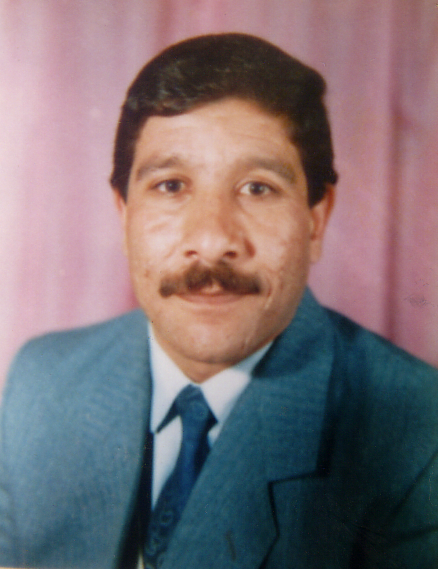      Personal & Professional Record     Yahia M. Al.Smadi (Ph.D)■ PROFESSION  :          University Professor.          Interested in: Educational Evaluation And Teacher Education.■ EDUCATION :Ph. D. in Education "Program Evaluation" The University of Sussex, England 1999.M.A In Measurement & Evaluation, The University of Jordan, 1987.B.A In Psychology, The University of Jordan, 1981. ■ EXPERIENCE RECORD :From 1999:ASSISTANT PROFESSOR & DIRECTOR, TESING UNIT, UNIVERSITY OF JORDAN.- Teaching B.A Level Courses.)Statistics in Education, Inferential Statistics ,Fundamentals of Psychological and Educational Measurement, Assessment of Students’ Learning).-Teaching Graduate Level Courses. (Research Methods, Research Design, Individual Assessment Methods, Classroom Assessment Strategies , and Evaluation of Teacher Education Programs). -  Supervision: Four MA And Three Ph D thesis. ) Finished business).- Director of the Educational research Program from 10\9\2006 – 10\9\2007.    -Director of the university of Jordan testing office from 1\110\2001 – 1\1\2006■ LANGUAGES :          Arabic & English Spoken & Written■ PUBLICATIONS :Mohamad Al-Batish & Yahia Al-Smadi, "A Researcher's Guide for Psychological & Educational Tests: Ability & Personality Tests", Deanship of Scientific Research. The University of Jordan, 1994. (Arabic)Farouq Al-Rousan, Yahia Al- Smadi, Khaled Al Ajlouni & Ibrahim Maa’li. "Development of a Jordanian Version of GIFI Index for the Identification of Gifted Children in Elementary School Level in Jordan. Arab Journal of Education. Vo1.18, June 1998.(Arabic)A.R.Saleh & yahia Al-Smadi, " Characteristics of Efficient Teacher as Perceived by Students of AL-Quran Schools in the Saudan", Islamic World Conference, 1995.(Arabic) M.H. Ibrahim & Yahia Al-Smadi, "An Assessment of Pre-Service Teachers Program at Jordanian Public Universities. "National Center for Human Resources  Development, Jordan, 2001. (Financed by the World Bank).Mayada Al-Natour,Hatem Alkhamra &Yahia Al-Smadi."Assessment of Learning Disabled Students in Jordan: Current Practices and Obstacles”. International Journal of Special Education. Vol 23,No2,2008.Yahia M. Al-Smadi & Abdalla A. Alsmadi." Detecting Differential Person Functioning in Emotional Intelligence”. Journal of Instructional Psychology. Vol 36 No 4, 2009.Yahia Al-Smadi, Haidar Zaza, Ayesh Garaibeh & Younes Alyounes."  General Secondary Examination (GSE) and University Grade Point Average as Predictors of Performance on University Proficiency Exam (UPE) for Undergraduate Students at the Jordanian Universities. Jordanian Journal of Educational Sciences. Vol 6 No 2, 2010.(Arabic)Alaina Brenick, Melanie Killen, Jennie Lee-Kim,  Nathan Fox, Lewis Leavitt, Amiram Raviv, Shafiq Masalha, Farid Murra & Yahia Al-Smadi." Social Understanding in Young Israeli-Jewish, Israeli-Palestinian, Palestinian and Jordanian Children: Moral Judgments and Stereotypes. Early Education & Development. Vol 21 No 6, 2010.Yahia Al-Smadi & Khaled Abu-loom. "The Effect of a Training Program Based On Osborne-Parnes Model, in Development of Mathematical Creative Thinking Skills in a Sample of Upper-Basic Stage Female Students in Jordan. DIRASAT. Vol 38 No 6, 2011.Ibrahim A. el-Zrigat & Yahya Smadi. " Challenges of Educating Students Who are Deaf and Hard- of- Hearing in Jordan. International Journal of Humanities and Social Science. Vol 2 No 8, April 2012.  ■ Thesis Supervision :Development of Mathematical Thinking: An Analytical Study of Content of Instruction in a Sample of Mathematics Teachers for Grades 8-10 at UNRWA Schools. Saber J. Abu Al-Haija, Doctoral Thesis, University of Jordan, 2004.The Effects of a Training Program for Non-Linear Recursive Thinking Based on Problem Solving Strategies on 9th Grade Students’ Achievement and Attitudes Toward Mathematics Learning. Bassam M. Ghnaim,  Doctoral Thesis, University of Jordan, 2006.Development of a Set of Criteria for Computerized Curricula Design and Using them in Assessment of a Sample of The Jordanian Computerized Curricula. Mahmoud, A. Humaidat, Doctoral Thesis, The University of Jordan, 2008.Assessment of the Bachelor Program in Special Education At The University of Jordan. Hiam Qattanani, Doctoral Thesis, 2005. (Co-supervisor).The Effects of a Computerized Instructional Material in Chemistry on Second Secondary Students’ acquisition of Science Processes and Their Interests in Kingdom of Saudi Arabia. Mohammad J. Sherbib, Masters Thesis, The University of Jordan. 2006.The Characteristics of the Assessment Activities, Included in the Chemistry and Geology Textbooks for the Secondary Stage in Jordan.Abdelnaser,M. Al-Batsh,  Masters Thesis, The University Of Jordan,  2006.Assessment of the Training Strategies of Teachers on Instructional Technology Implemented at the Teachers Training Center at Rhiad in Saudi Arabia. Mansour F. Asbali, Masters Thesis, The University of Jordn, 2006.Problems of Mainstreaming Deaf Students from the Point of View of Administrators and Teachers in Tabouk Educational Directorate. Saleh S. Al-Taimani, Masters Thesis, The University of Jordan, 2006.■ Committees Membership:Development of English Language Test for Candidates of Graduate Studies committee, 2002.Student’s Miss-Behaviors Investigation Committee. Deanship of Students Affairs, 2004\2005.Committee for Curriculum development and the computerization of education based on the knowledge economy, the Ministry of Education, Jordan 2003Committee for Revision of early childhood (0-8 years), Development indicators and standards ,the  National Council for Family Affairs,2004Polling stations and counting of the student council elections, University of Jordan, 2000-2005■ Training and Workshops:Coach in the workshop "Assessment of students to their professors" Department of English, University of Jordan 2002Coach in "the development of the performance of new faculty at the University of Jordan / Student Assessment and the preparation of tests and its psychometric characteristics ",  Human Resources Development Centre, University of Jordan, 2001, 2003, 2008.2009.Coach in the " college achievement tests, preparation and interpretation of the results,  University of Jerash, 2010■ Projects and Consultations:Perception of education at community level in Jordan, Salameh Tanash, Yahia Smadi, Muneef Qtishat, Ibraqhim Rawabdeh, Fathieh Abu-Moghli, sponsor : UN, 2007The status-quo of basic education in Jordan, Yahia Smadi, zaha-eidien Obaidat, sponsor: Center of  human recourses development, 2003.Evaluation of pre-service teachers education programs in Jordanian public universities, sponsor: Center of  human recourses development,2000■ PERSONAL DETAILS :■ PERSONAL DETAILS :■ PERSONAL DETAILS :March 15,1956:Date of birthJordanian:Nationality Married    :Marital statusAMMAN - JORDAN: Permanent address(+962-6) 5355000 Ext::Office phone(+962-77) 414928:Mobile phoneysmadi@Ju.edu.jo:E-mail Address P.O. Box 882 Amman 111942 Jordan:Mailing addressAssociate Professor & Director, Testing Unit, University of Jordan. :Present OccupationWAS ON SCHOLARSHIP TO WORK TOWARDS A ph.D DEGREE.From 1994-1999:ACTING DIRECTOR, EDUCATIONAL RESEARCH PROGRAM, FACULTY OF EDUCATIONAL SCIENCES. UNIVERSITY OF JORDANFrom 1992-1994:A part from teaching, was responsible for managing the program which provide supporting services for research's in methodology and statistical analyses.A SPECIALIST IN PSYCHOLOGICAL & EDUCATIONAL TESTING, EDUCATIONAL RESEARCH, THE UNIVERSITY OF JORDAN.From 1988-1991:Responsibilities during this period performing psychological & educational tests for clients from inside and outside the university. SCHOOL PSYCHOLOGIST & COUNCELLOR, JORDAINIAN PUPLIC SCHOOLS, THE MINISTRY EDUCATION, JORDAN.From 1981-1988:During this period was involved in evaluating (AL –MANAHIL) T.V. Educational program which was Co-produced by CTW in cooperation with Jordan's  T.V production companies.